พฤติกรรมทักษะชีวิตที่คาดหวังชั้นมัธยมศึกษาปีที่ 1 - 3  ตามองค์ประกอบทักษะชีวิต  (กระทรวงศึกษาธิการ สำนักวิชาการและมาตรฐานการศึกษา สำนักงานคณะกรรมการการศึกษาขั้นพื้นฐาน,                   แนวทางการพัฒนาทักษะชีวิต บูรณาการการเรียนการสอน 8 กลุ่มสาระการเรียนรู้ หลักสูตรแกนกลางการศึกษาขั้นพื้นฐาน พุทธศักราช 2551, หน้า 12 -13.)หมายเหตุ แสดงกระบวนการการสอน/กิจกรรม/ผลสำเร็จ/ภาระงาน/พฤติกรรมที่เกี่ยวของในหน่วย/แผนพฤติกรรมทักษะชีวิตที่คาดหวังชั้นมัธยมศึกษาปีที่ 4 - 6  ตามองค์ประกอบทักษะชีวิต  (กระทรวงศึกษาธิการ สำนักวิชาการและมาตรฐานการศึกษา สำนักงานคณะกรรมการการศึกษาขั้นพื้นฐาน,                   แนวทางการพัฒนาทักษะชีวิต บูรณาการการเรียนการสอน 8 กลุ่มสาระการเรียนรู้ หลักสูตรแกนกลางการศึกษาขั้นพื้นฐาน พุทธศักราช 2551, หน้า 12 -13.)หมายเหตุ แสดงกระบวนการการสอน/กิจกรรม/ผลสำเร็จ/ภาระงาน/พฤติกรรมที่เกี่ยวของในหน่วย/แผนหน่วยการเรียนรู้ที่.......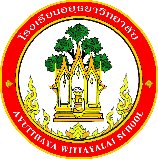 การประเมินพฤติกรรมทักษะชีวิตที่คาดหวังตามองค์ประกอบทักษะชีวิต ชั้น ม.1  การประเมินพฤติกรรมทักษะชีวิตที่คาดหวังตามองค์ประกอบทักษะชีวิต ชั้น ม.1  การประเมินพฤติกรรมทักษะชีวิตที่คาดหวังตามองค์ประกอบทักษะชีวิต ชั้น ม.1  การประเมินพฤติกรรมทักษะชีวิตที่คาดหวังตามองค์ประกอบทักษะชีวิต ชั้น ม.1  การตระหนักรู้และเห็นคุณค่าในตนเองและผู้อื่นการวิเคราะห์ การตัดสินใจ และแก้ปัญหาอย่างสร้างสรรค์การจัดการกับอารมณ์และความเครียดการสร้างสัมพันธภาพที่ดีกับผู้อื่นค้นพบความชอบความถนัด ความสามารถและบุคลิกภาพของตนเองรู้จักจุดเด่นจุดด้อยของตนเองยอมรับความแตกต่างระหว่างตนเองและผู้อื่นเลือกรับข้อมูลข่าวสารอย่างไตร่ตรองและรู้เท่าทันสังคมที่เปลี่ยนแปลงตัดสินใจในสถานการณ์ต่างๆที่เผชิญอย่างมีเหตุผลและรอบคอบแก้ปัญหาในสถานการณ์วิกฤตได้อย่างเป็นระบบประเมินและรู้เท่าทันสภาวะอารมณ์ที่เกิดขึ้นกับตนเองจัดการความขัดแย้งต่างๆได้ด้วยวิธีที่เหมาะสมยืนยันความต้องการของตนเอง ปฏิเสธและต่อรองบนพื้นฐานของความถูกต้องการประเมินพฤติกรรมทักษะชีวิตที่คาดหวังตามองค์ประกอบทักษะชีวิต ชั้น ม.2  การประเมินพฤติกรรมทักษะชีวิตที่คาดหวังตามองค์ประกอบทักษะชีวิต ชั้น ม.2  การประเมินพฤติกรรมทักษะชีวิตที่คาดหวังตามองค์ประกอบทักษะชีวิต ชั้น ม.2  การประเมินพฤติกรรมทักษะชีวิตที่คาดหวังตามองค์ประกอบทักษะชีวิต ชั้น ม.2  มองตนเองและผู้อื่นในแง่บวกรักและเห็นคุณค่าในตนเองและผู้อื่นมองโลกในแง่ดีรู้จักคลายเครียดด้วยวิธีการที่สร้างสรรค์ทำงานร่วมกับผู้อื่นตามวิถีประชาธิปไตยมีจิตอาสาช่วยเหลือผู้อื่นการประเมินพฤติกรรมทักษะชีวิตที่คาดหวังตามองค์ประกอบทักษะชีวิต ชั้น ม.3  การประเมินพฤติกรรมทักษะชีวิตที่คาดหวังตามองค์ประกอบทักษะชีวิต ชั้น ม.3  การประเมินพฤติกรรมทักษะชีวิตที่คาดหวังตามองค์ประกอบทักษะชีวิต ชั้น ม.3  การประเมินพฤติกรรมทักษะชีวิตที่คาดหวังตามองค์ประกอบทักษะชีวิต ชั้น ม.3  มีความภาคภูมิใจในตนเองและผู้อื่นมีความเชื่อมั่นในตนเองและผู้อื่นรู้สิทธิของตนเองและเคารพสิทธิของผู้อื่นมีทักษะในการแสงหาข้อมูลและใช้ข้อมูลให้เกิดประโยชน์ต่อตนเองและผู้อื่นรู้จักสร้างความสุขให้กับตนเองและผู้อื่นสร้างสัมพันธภาพที่ดีกับผู้อื่นด้วยการสื่อสารเชิงบวกเคารพกฎกติกาของสังคมการประเมินพฤติกรรมทักษะชีวิตที่คาดหวังตามองค์ประกอบทักษะชีวิต ชั้น ม.4  การประเมินพฤติกรรมทักษะชีวิตที่คาดหวังตามองค์ประกอบทักษะชีวิต ชั้น ม.4  การประเมินพฤติกรรมทักษะชีวิตที่คาดหวังตามองค์ประกอบทักษะชีวิต ชั้น ม.4  การประเมินพฤติกรรมทักษะชีวิตที่คาดหวังตามองค์ประกอบทักษะชีวิต ชั้น ม.4  การตระหนักรู้และเห็นคุณค่าในตนเองและผู้อื่นการวิเคราะห์ การตัดสินใจ และแก้ปัญหาอย่างสร้างสรรค์การจัดการกับอารมณ์และความเครียดการสร้างสัมพันธภาพที่ดีกับผู้อื่นมีทักษะในการกำหนดเป้าหมายและทิศทางสู่ความสำเร็จมีความรับผิดชอบต่อสังคมมีหลักคิดที่เป็นระบบรู้เท่าทันอาการทางกายที่เกิดจากอารมณ์และความเครียดรู้จักการแสดงออกทางอารมณ์และคลายความเครียดด้วยวิธีการที่เหมาะสมสร้างสัมพันธภาพที่ดีกับผู้คนที่หลากหลายรวมถึงคนที่มีความเชื่อบนพื้นฐานที่แตกต่างกันรู้จักเลือกคบคนการประเมินพฤติกรรมทักษะชีวิตที่คาดหวังตามองค์ประกอบทักษะชีวิต ชั้น ม.5  การประเมินพฤติกรรมทักษะชีวิตที่คาดหวังตามองค์ประกอบทักษะชีวิต ชั้น ม.5  การประเมินพฤติกรรมทักษะชีวิตที่คาดหวังตามองค์ประกอบทักษะชีวิต ชั้น ม.5  การประเมินพฤติกรรมทักษะชีวิตที่คาดหวังตามองค์ประกอบทักษะชีวิต ชั้น ม.5  ปรับปรุงทิศทางการดำเนินชีวิตให้มีโอกาสประสบความสำเร็จตามเป้าหมายที่กำหนดไว้มีความยืดหยุ่นทางความคิด ไม่ยึดติดกับทางเลือกเดิมที่คุ้นเคยรู้จักสร้างความสุขให้กับตนเองและผู้อื่นปรับอารมณ์ความรู้สึกในสถานการณ์ต่างๆได้อย่างถูกต้องและเหมาะสมวางตัวและกำหนดท่าทีได้เหมาะสมกับบุคคลและสถานการณ์มีความสัมพันธ์ที่ดีกับพ่อแม่และผู้ใหญ่รอบตัวการประเมินพฤติกรรมทักษะชีวิตที่คาดหวังตามองค์ประกอบทักษะชีวิต ชั้น ม.6  การประเมินพฤติกรรมทักษะชีวิตที่คาดหวังตามองค์ประกอบทักษะชีวิต ชั้น ม.6  การประเมินพฤติกรรมทักษะชีวิตที่คาดหวังตามองค์ประกอบทักษะชีวิต ชั้น ม.6  การประเมินพฤติกรรมทักษะชีวิตที่คาดหวังตามองค์ประกอบทักษะชีวิต ชั้น ม.6  ประเมินและสร้างข้อสรุปจากผลการกระทำ ประสบการณ์ การตัดสินใจ และการแก้ปัญหา การสร้างสรรค์งาน การทำงานร่วมกับผู้อื่นในสถานการณ์ต่างๆรวมทั้งประสบการที่ดีของผู้อื่น บันทึกเป็นบทเรียนในชีวิตของตนเองและเป็นแนวทางในการใช้ทักษะชีวิตในอนาคตประเมินและสร้างข้อสรุปจากผลการกระทำ ประสบการณ์ การตัดสินใจ และการแก้ปัญหา การสร้างสรรค์งาน การทำงานร่วมกับผู้อื่นในสถานการณ์ต่างๆรวมทั้งประสบการที่ดีของผู้อื่น บันทึกเป็นบทเรียนในชีวิตของตนเองและเป็นแนวทางในการใช้ทักษะชีวิตในอนาคตประเมินและสร้างข้อสรุปจากผลการกระทำ ประสบการณ์ การตัดสินใจ และการแก้ปัญหา การสร้างสรรค์งาน การทำงานร่วมกับผู้อื่นในสถานการณ์ต่างๆรวมทั้งประสบการที่ดีของผู้อื่น บันทึกเป็นบทเรียนในชีวิตของตนเองและเป็นแนวทางในการใช้ทักษะชีวิตในอนาคตให้คำปรึกษาแก่ผู้อื่นได้ชื่อหน่วยการเรียนรู้ ……………….......................รหัสวิชา …………….. ชื่อรายวิชา.................................ชั้น  มัธยมศึกษาปีที่  .............                  เวลา ................. ชั่วโมงชื่อหน่วยการเรียนรู้ ……………….......................รหัสวิชา …………….. ชื่อรายวิชา.................................ชั้น  มัธยมศึกษาปีที่  .............                  เวลา ................. ชั่วโมงชื่อหน่วยการเรียนรู้ ……………….......................รหัสวิชา …………….. ชื่อรายวิชา.................................ชั้น  มัธยมศึกษาปีที่  .............                  เวลา ................. ชั่วโมงชื่อหน่วยการเรียนรู้ ……………….......................รหัสวิชา …………….. ชื่อรายวิชา.................................ชั้น  มัธยมศึกษาปีที่  .............                  เวลา ................. ชั่วโมงชื่อหน่วยการเรียนรู้ ……………….......................รหัสวิชา …………….. ชื่อรายวิชา.................................ชั้น  มัธยมศึกษาปีที่  .............                  เวลา ................. ชั่วโมงชื่อหน่วยการเรียนรู้ ……………….......................รหัสวิชา …………….. ชื่อรายวิชา.................................ชั้น  มัธยมศึกษาปีที่  .............                  เวลา ................. ชั่วโมงมาตรฐานที่......                    ...........................................................................................................................................................................................................................................................................................         ตัวชี้วัดที่ ....................................................................................................................................................................................................................................................................................................................................................มาตรฐานที่......                    ...........................................................................................................................................................................................................................................................................................         ตัวชี้วัดที่ ....................................................................................................................................................................................................................................................................................................................................................มาตรฐานที่......                    ...........................................................................................................................................................................................................................................................................................         ตัวชี้วัดที่ ....................................................................................................................................................................................................................................................................................................................................................มาตรฐานที่......                    ...........................................................................................................................................................................................................................................................................................         ตัวชี้วัดที่ ....................................................................................................................................................................................................................................................................................................................................................มาตรฐานที่......                    ...........................................................................................................................................................................................................................................................................................         ตัวชี้วัดที่ ....................................................................................................................................................................................................................................................................................................................................................มาตรฐานที่......                    ...........................................................................................................................................................................................................................................................................................         ตัวชี้วัดที่ ....................................................................................................................................................................................................................................................................................................................................................สาระสำคัญ / ความคิดรวบยอด....................................................................................................................................................................สาระสำคัญ / ความคิดรวบยอด....................................................................................................................................................................สาระสำคัญ / ความคิดรวบยอด....................................................................................................................................................................คำถามสำคัญ....................................................................................................................................................................คำถามสำคัญ....................................................................................................................................................................คำถามสำคัญ....................................................................................................................................................................ผู้เรียนรู้อะไร (สาระการเรียนรู้)........................................................................................................................................................................................................................................................................................................................................ผู้เรียนรู้อะไร (สาระการเรียนรู้)........................................................................................................................................................................................................................................................................................................................................ผู้เรียนรู้อะไร (สาระการเรียนรู้)........................................................................................................................................................................................................................................................................................................................................ผู้เรียนทำอะไรได้ (ทักษะ/กระบวนการ)........................................................................................................................................................................................................................................................................................................................................ผู้เรียนทำอะไรได้ (ทักษะ/กระบวนการ)........................................................................................................................................................................................................................................................................................................................................ผู้เรียนทำอะไรได้ (ทักษะ/กระบวนการ)........................................................................................................................................................................................................................................................................................................................................คุณลักษณะอันพึงประสงค์ตามหลักสูตรแกนกลางพุทธศักราช 2551รักชาติ ศาสน์ กษัตริย์   อยู่อย่างพอเพียงซื่อสัตย์สุจริต                มุ่งมั่นในการทำงานมีวินัย                            รักความเป็นไทยใฝ่เรียนรู้                       มีจิตสาธารณะคุณลักษณะอันพึงประสงค์ตามหลักสูตรแกนกลางพุทธศักราช 2551รักชาติ ศาสน์ กษัตริย์   อยู่อย่างพอเพียงซื่อสัตย์สุจริต                มุ่งมั่นในการทำงานมีวินัย                            รักความเป็นไทยใฝ่เรียนรู้                       มีจิตสาธารณะคุณลักษณะอันพึงประสงค์ตามหลักสูตรแกนกลางพุทธศักราช 2551รักชาติ ศาสน์ กษัตริย์   อยู่อย่างพอเพียงซื่อสัตย์สุจริต                มุ่งมั่นในการทำงานมีวินัย                            รักความเป็นไทยใฝ่เรียนรู้                       มีจิตสาธารณะคุณลักษณะอันพึงประสงค์ตามหลักสูตร            โรงเรียนมาตรฐานสากล พุทธศักราช 2553 เป็นเลิศทางวิชาการ สื่อสารสองภาษา ล้ำหน้าทางความคิด  ผลิตงานอย่างสร้างสรรค์ ร่วมกันรับผิดชอบต่อสังคมโลกคุณลักษณะอันพึงประสงค์ตามหลักสูตร            โรงเรียนมาตรฐานสากล พุทธศักราช 2553 เป็นเลิศทางวิชาการ สื่อสารสองภาษา ล้ำหน้าทางความคิด  ผลิตงานอย่างสร้างสรรค์ ร่วมกันรับผิดชอบต่อสังคมโลกคุณลักษณะอันพึงประสงค์ตามหลักสูตร            โรงเรียนมาตรฐานสากล พุทธศักราช 2553 เป็นเลิศทางวิชาการ สื่อสารสองภาษา ล้ำหน้าทางความคิด  ผลิตงานอย่างสร้างสรรค์ ร่วมกันรับผิดชอบต่อสังคมโลกการประเมินด้าน การอ่าน การคิดวิเคราะห์ การเขียนตามหลักสูตรแกนกลางพุทธศักราช 2551การอ่านการคิดวิเคราะห์การเขียนการประเมินด้าน การอ่าน การคิดวิเคราะห์ การเขียนตามหลักสูตรแกนกลางพุทธศักราช 2551การอ่านการคิดวิเคราะห์การเขียนการประเมินด้าน การอ่าน การคิดวิเคราะห์ การเขียนตามหลักสูตรแกนกลางพุทธศักราช 2551การอ่านการคิดวิเคราะห์การเขียนการประเมินด้านสมรรถนะสำคัญของผู้เรียน      ตามหลักสูตรแกนกลางพุทธศักราช 2551ความสามารถในการสื่อสารความสามารถในการคิด ความสามารถในการแก้ปัญหาความสามารถในการใช้ทักษะชีวิตความสามารถในการใช้เทคโนโลยีการประเมินด้านสมรรถนะสำคัญของผู้เรียน      ตามหลักสูตรแกนกลางพุทธศักราช 2551ความสามารถในการสื่อสารความสามารถในการคิด ความสามารถในการแก้ปัญหาความสามารถในการใช้ทักษะชีวิตความสามารถในการใช้เทคโนโลยีการประเมินด้านสมรรถนะสำคัญของผู้เรียน      ตามหลักสูตรแกนกลางพุทธศักราช 2551ความสามารถในการสื่อสารความสามารถในการคิด ความสามารถในการแก้ปัญหาความสามารถในการใช้ทักษะชีวิตความสามารถในการใช้เทคโนโลยีการประเมินความรู้ ทักษะ และเจตคติ (สพฐ.)การประเมินความรู้ ทักษะ และเจตคติ (สพฐ.)การประเมินความรู้ ทักษะ และเจตคติ (สพฐ.)การประเมินความรู้ ทักษะ และเจตคติ (สพฐ.)การประเมินความรู้ ทักษะ และเจตคติ (สพฐ.)การประเมินความรู้ ทักษะ และเจตคติ (สพฐ.)K การประเมินด้านความรู้(Knowledge)K การประเมินด้านความรู้(Knowledge)P การประเมินด้านทักษะและการปฏิบัติ (Practice)P การประเมินด้านทักษะและการปฏิบัติ (Practice)A  การประเมินด้านเจตคติ คุณลักษณะอันพึงประสงค์ (Attitude)A  การประเมินด้านเจตคติ คุณลักษณะอันพึงประสงค์ (Attitude) ขั้น K6 สร้างสรรค์ ขั้น K5 ประเมินผล ขั้น K4 การวิเคราะห์ ขั้น K3 การนำความรู้ไปใช้ ขั้น K2 ความเข้าใจ ขั้น K1 ความรู้ความจำ ขั้น K6 สร้างสรรค์ ขั้น K5 ประเมินผล ขั้น K4 การวิเคราะห์ ขั้น K3 การนำความรู้ไปใช้ ขั้น K2 ความเข้าใจ ขั้น K1 ความรู้ความจำ ขั้น P5 ทำประโยชน์แก่สังคมและโลก ขั้น P4 ทำเป็นธรรมชาติ ขั้น P3 ออกแบบเอง ทำคล่อง ขั้น P2 ดัดแปลง ขั้น P1 ทำตามแบบทีละขั้น ขั้น P5 ทำประโยชน์แก่สังคมและโลก ขั้น P4 ทำเป็นธรรมชาติ ขั้น P3 ออกแบบเอง ทำคล่อง ขั้น P2 ดัดแปลง ขั้น P1 ทำตามแบบทีละขั้น ขั้น A5 แสดงเป็นตัวตน      (บุคลิกภาพ) ขั้น A4 จัดระบบ      (การสร้างแนวคิด) ขั้น A3 ให้ความสำคัญ      (การเกิดค่านิยม) ขั้น A2 ยินดีตอบสนอง      (การตอบสนอง) ขั้น A1 ยินดีรับ (การรับรู้) ขั้น A5 แสดงเป็นตัวตน      (บุคลิกภาพ) ขั้น A4 จัดระบบ      (การสร้างแนวคิด) ขั้น A3 ให้ความสำคัญ      (การเกิดค่านิยม) ขั้น A2 ยินดีตอบสนอง      (การตอบสนอง) ขั้น A1 ยินดีรับ (การรับรู้)การประเมินพฤติกรรมทักษะชีวิตที่คาดหวังตามองค์ประกอบทักษะชีวิต ชั้น ม.3 (สพฐ.)การประเมินพฤติกรรมทักษะชีวิตที่คาดหวังตามองค์ประกอบทักษะชีวิต ชั้น ม.3 (สพฐ.)การประเมินพฤติกรรมทักษะชีวิตที่คาดหวังตามองค์ประกอบทักษะชีวิต ชั้น ม.3 (สพฐ.)การประเมินพฤติกรรมทักษะชีวิตที่คาดหวังตามองค์ประกอบทักษะชีวิต ชั้น ม.3 (สพฐ.)การประเมินพฤติกรรมทักษะชีวิตที่คาดหวังตามองค์ประกอบทักษะชีวิต ชั้น ม.3 (สพฐ.)การประเมินพฤติกรรมทักษะชีวิตที่คาดหวังตามองค์ประกอบทักษะชีวิต ชั้น ม.3 (สพฐ.)การตระหนักรู้และเห็นคุณค่าในตนเองและผู้อื่นการวิเคราะห์ การตัดสินใจ และแก้ปัญหาอย่างสร้างสรรค์การวิเคราะห์ การตัดสินใจ และแก้ปัญหาอย่างสร้างสรรค์การจัดการกับอารมณ์และความเครียดการจัดการกับอารมณ์และความเครียดการสร้างสัมพันธภาพที่ดีกับผู้อื่นมีความภาคภูมิใจในตนเองและผู้อื่นมีความเชื่อมั่นในตนเองและผู้อื่นรู้สิทธิของตนเองและเคารพสิทธิของผู้อื่นมีทักษะในการแสงหาข้อมูลและใช้ข้อมูลให้เกิดประโยชน์ต่อตนเองและผู้อื่นมีทักษะในการแสงหาข้อมูลและใช้ข้อมูลให้เกิดประโยชน์ต่อตนเองและผู้อื่นรู้จักสร้างความสุขให้กับตนเองและผู้อื่นรู้จักสร้างความสุขให้กับตนเองและผู้อื่นสร้างสัมพันธภาพที่ดีกับผู้อื่นด้วยการสื่อสารเชิงบวกเคารพกฎกติกาของสังคมการประเมินการบูรณาการหลักปรัชญาของเศรษฐกิจพอเพียง การประเมินการบูรณาการหลักปรัชญาของเศรษฐกิจพอเพียง การประเมินการบูรณาการหลักปรัชญาของเศรษฐกิจพอเพียง การประเมินการบูรณาการหลักปรัชญาของเศรษฐกิจพอเพียง การประเมินการบูรณาการหลักปรัชญาของเศรษฐกิจพอเพียง การประเมินการบูรณาการหลักปรัชญาของเศรษฐกิจพอเพียง  3 ห่วง ทางสายกลาง 3 ห่วง ทางสายกลาง 3 ห่วง ทางสายกลาง2 เงื่อนไข ตามแนวเศรษฐกิจพอเพียง2 เงื่อนไข ตามแนวเศรษฐกิจพอเพียง2 เงื่อนไข ตามแนวเศรษฐกิจพอเพียง ห่วงที่ 1 พอประมาณ (ความพอดีไม่เบียดเบียน)  ห่วงที่ 2 มีเหตุผล (การตัดสินใจอย่างมีเหตุผล) ห่วงที่ 3 มีภูมิคุ้มกันที่ดีในตัวเอง (การเตรียมพร้อมรับมือกับกับความเปลี่ยนแปลง) ห่วงที่ 1 พอประมาณ (ความพอดีไม่เบียดเบียน)  ห่วงที่ 2 มีเหตุผล (การตัดสินใจอย่างมีเหตุผล) ห่วงที่ 3 มีภูมิคุ้มกันที่ดีในตัวเอง (การเตรียมพร้อมรับมือกับกับความเปลี่ยนแปลง) ห่วงที่ 1 พอประมาณ (ความพอดีไม่เบียดเบียน)  ห่วงที่ 2 มีเหตุผล (การตัดสินใจอย่างมีเหตุผล) ห่วงที่ 3 มีภูมิคุ้มกันที่ดีในตัวเอง (การเตรียมพร้อมรับมือกับกับความเปลี่ยนแปลง) เงื่อนไขที่ 1 ความรู้ (ความรอบรู้เกี่ยวกับวิชาการ การบูรณาการความรู้ทางวิชาการในการดำเนินชีวิต)  เงื่อนไขที่ 2 คุณธรรม (ตระหนักในคุณธรรม นำคุณธรรมมาเป็นแนวทางในการดำเนินชีวิต) เงื่อนไขที่ 1 ความรู้ (ความรอบรู้เกี่ยวกับวิชาการ การบูรณาการความรู้ทางวิชาการในการดำเนินชีวิต)  เงื่อนไขที่ 2 คุณธรรม (ตระหนักในคุณธรรม นำคุณธรรมมาเป็นแนวทางในการดำเนินชีวิต) เงื่อนไขที่ 1 ความรู้ (ความรอบรู้เกี่ยวกับวิชาการ การบูรณาการความรู้ทางวิชาการในการดำเนินชีวิต)  เงื่อนไขที่ 2 คุณธรรม (ตระหนักในคุณธรรม นำคุณธรรมมาเป็นแนวทางในการดำเนินชีวิต)